                                                                                          Приложение: 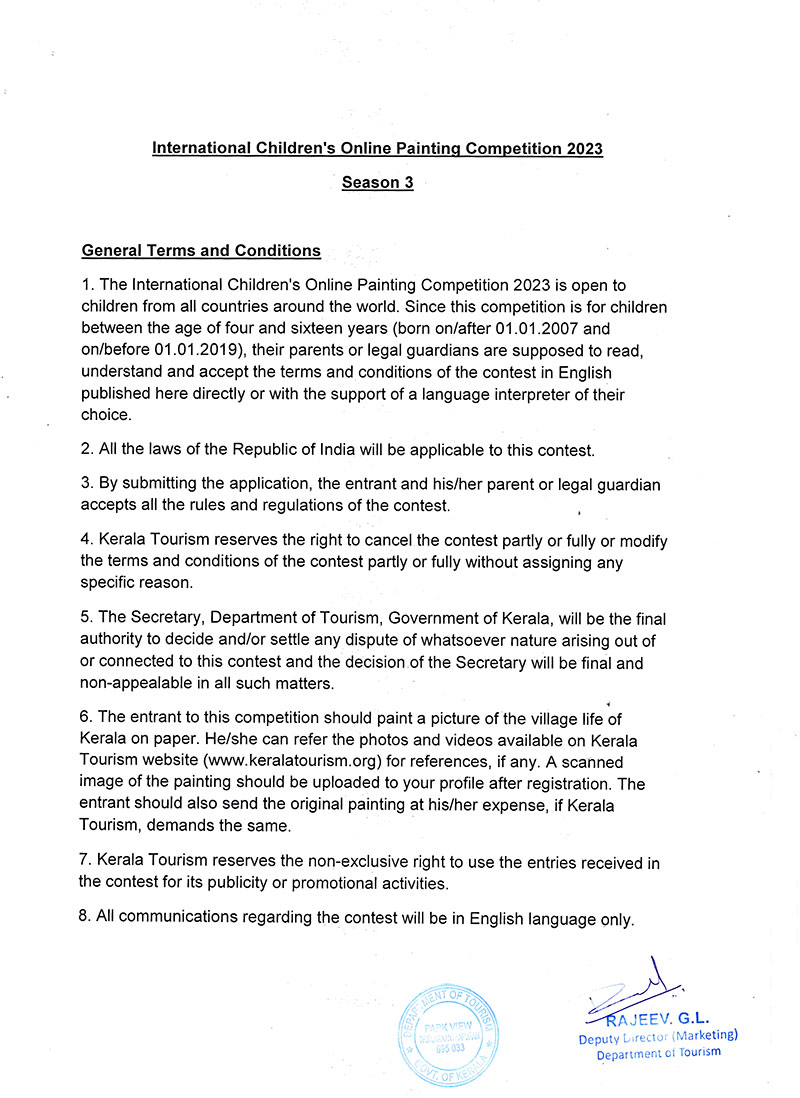 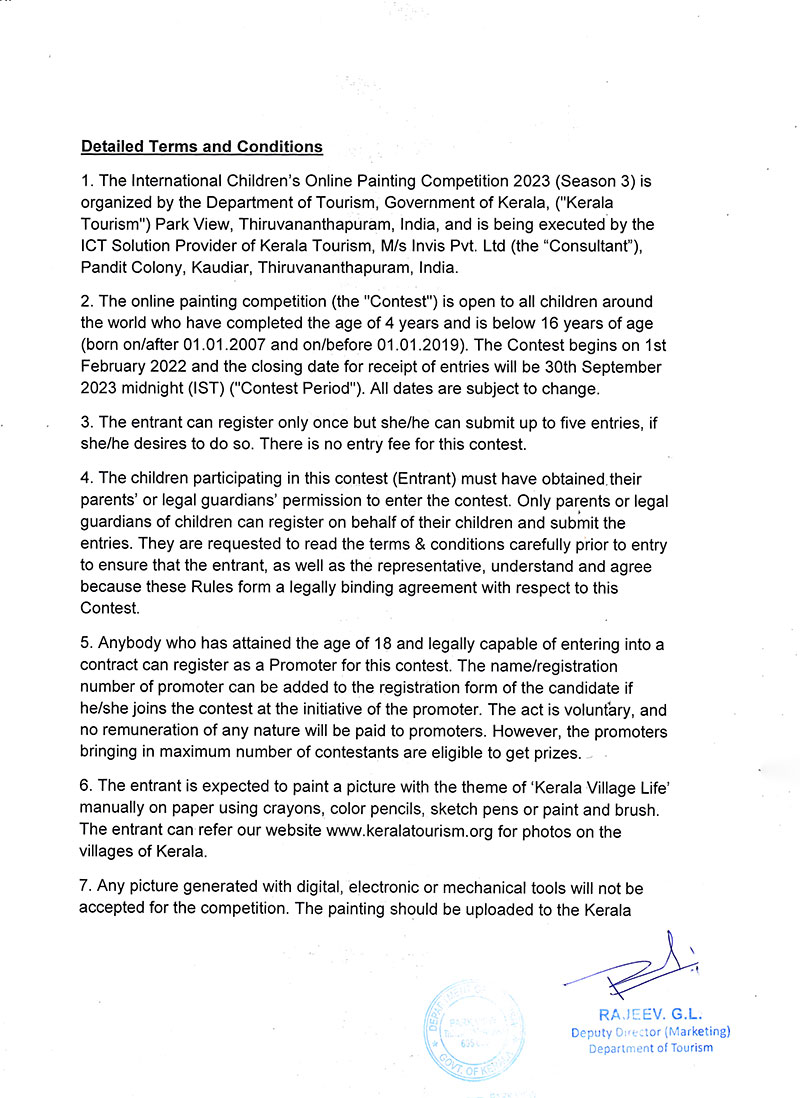 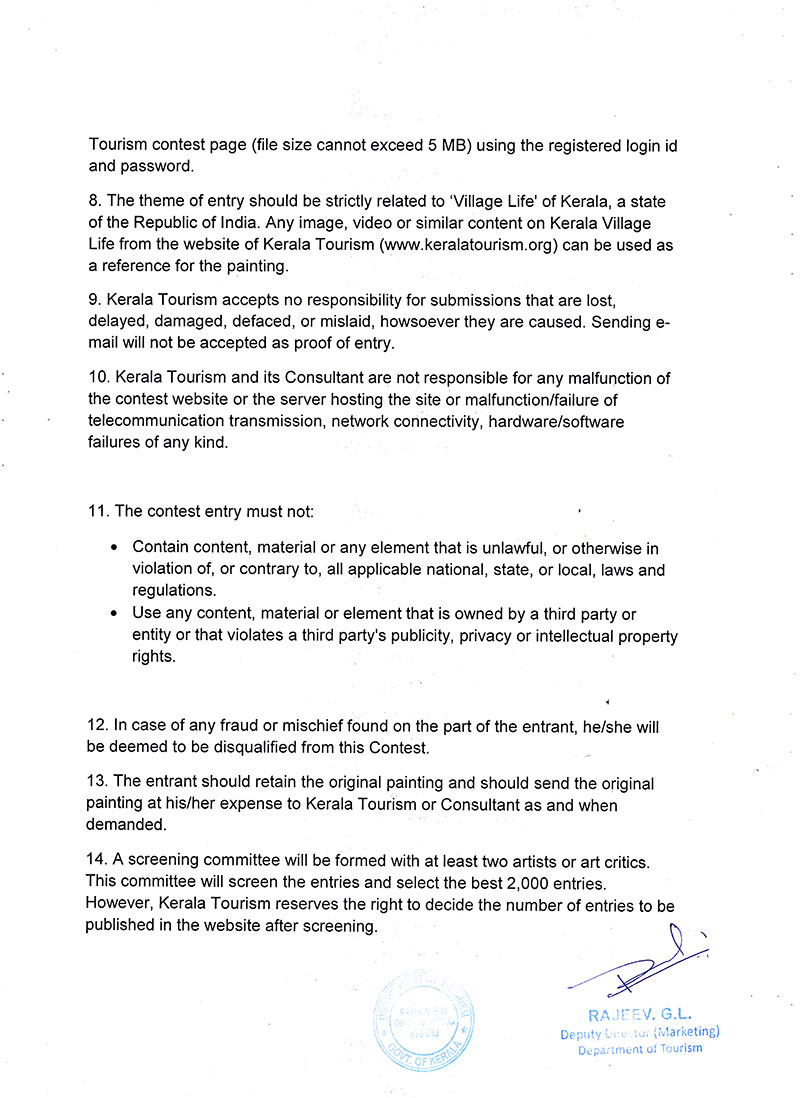 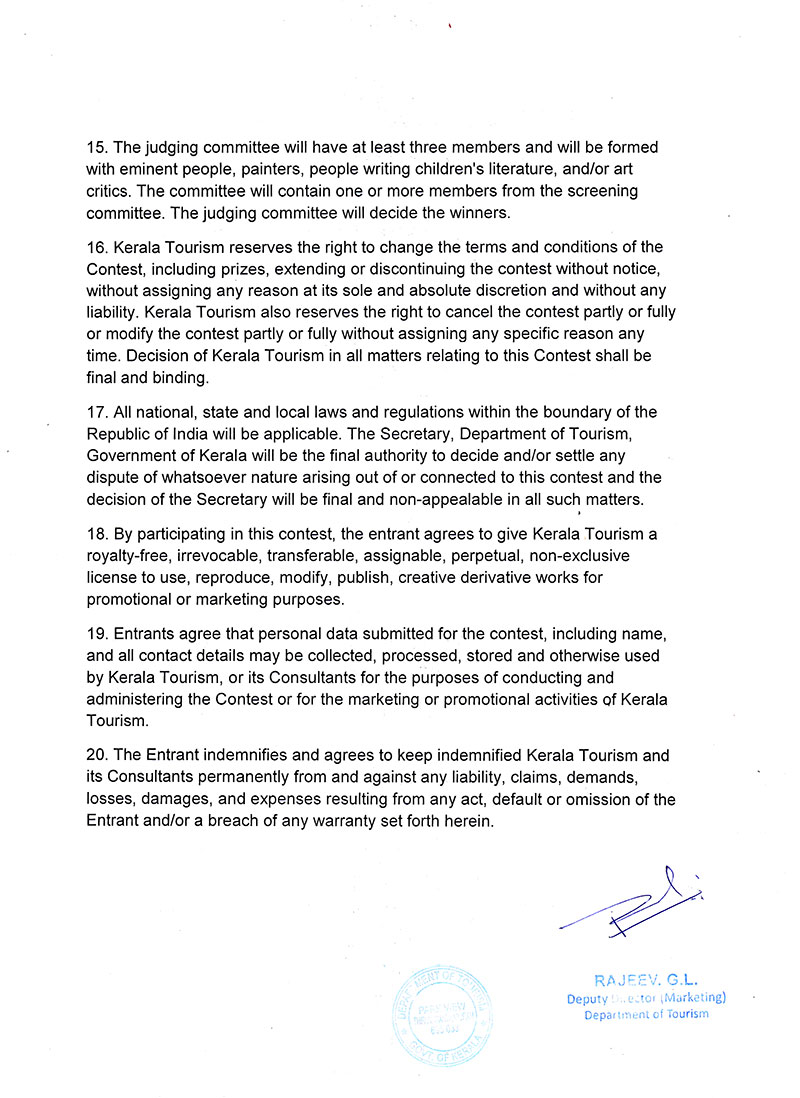 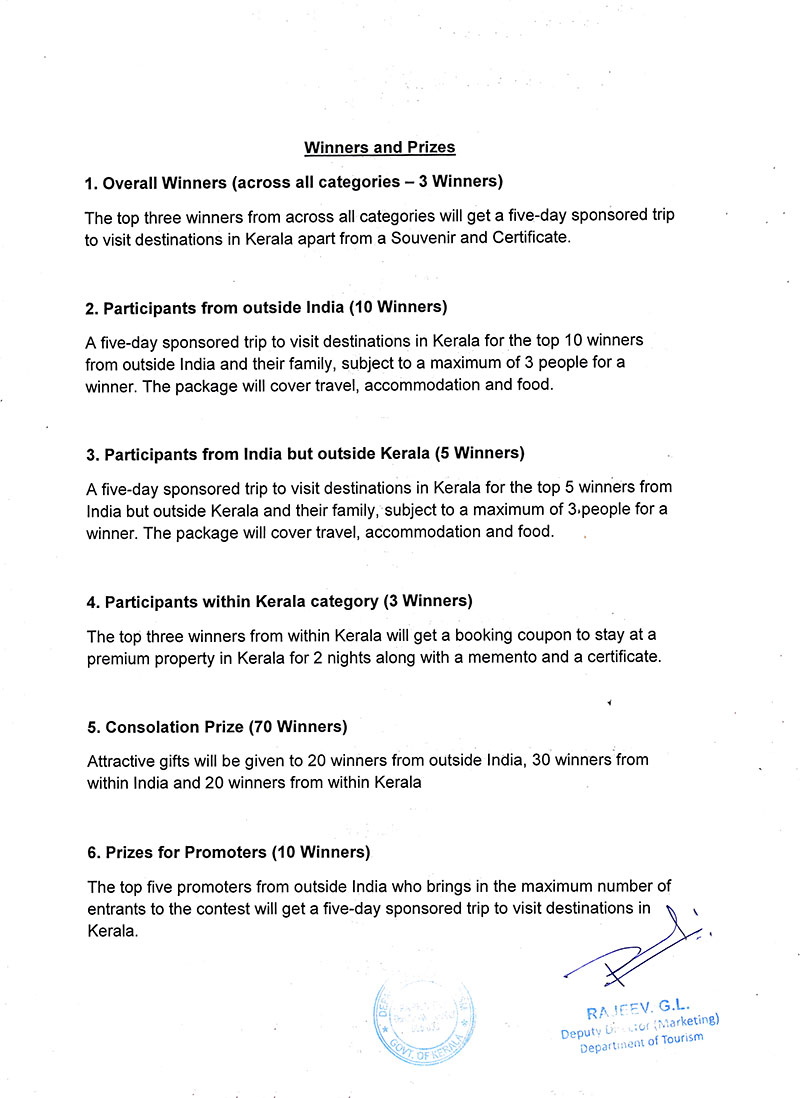 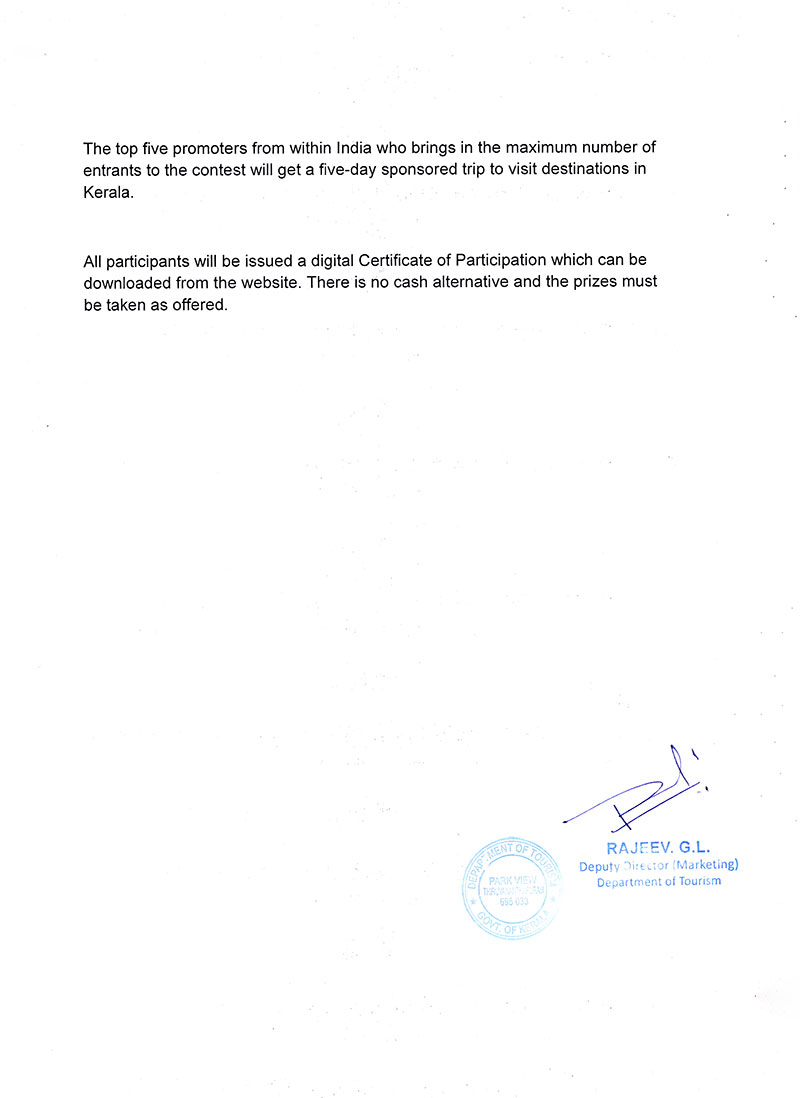 